　　　　大阪商工会議所からのお知らせ　　　　　　　　　　　　　　　　　　　　　　　　　　　　2014年2月中国におけるPM2.5に関する説明会・相談会ご案内近年、中国における深刻な大気汚染、特に微小粒子状物質（ＰＭ2.5）による健康への影響が懸念されており、中国展開を進める企業にとりまして、駐在員・帯同家族などのＰＭ2.5対策は重要な課題となっております。そこで、下記により、環境省、医師、マスクおよび空気清浄機の業界団体より、ＰＭ2.5に関する対応等についてご説明を伺うことといたしました。また、説明終了後は質疑応答の時間も設けておりますので、疑問点等についてご質問もしていただけます。ご多忙中とは存じますが、是非ご出席賜りますようお願い申し上げます。記◆日　時：２０１４年２月２７日（木）　１４：００～１６：００◆場　所：大阪商工会議所　６階　白鳳の間　（大阪市中央区本町橋２－８）◆主　催：環境省、大阪商工会議所◆参加費： 無料◆定　員：7０名　（先着順）◆申込み： 参加申込書に必要事項をご記入の上、２月２１日（金）までにFAXにてお申し込みください。ホームページからもお申し込みいただけます。なお、受講票はお送りしません。ご参加いただけない場合のみ、事務局よりご連絡申し上げます。【お問合せ】　大阪商工会議所　国際部　中国ビジネス支援室　　（担当：藤田、松本）TEL: 06-6944-6400 　FAX: 06-6944-6293  E-mail: china@osaka.cci.or.jpＦＡＸ：０６－６９４４－６２９３＜番号のお間違いにご注意下さい＞　 　　　　　　　　　大阪商工会議所国際部　藤田行中国におけるPM2.5に関する説明会・相談会（2/27）参加申込書　　＊上記の個人情報は大阪商工会議所からの各種連絡・案内（Eメールによる案内含む）等に利用致しますとともに、講師には参加者名簿を提供します。会社名会社名会員番号所在地所在地〒〒〒〒〒〒ＴＥＬ業　種業　種従業員数名名ＦＡＸ参加者名参加者名所属・役職連絡担当者名所属部署e-mail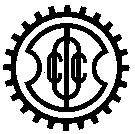 